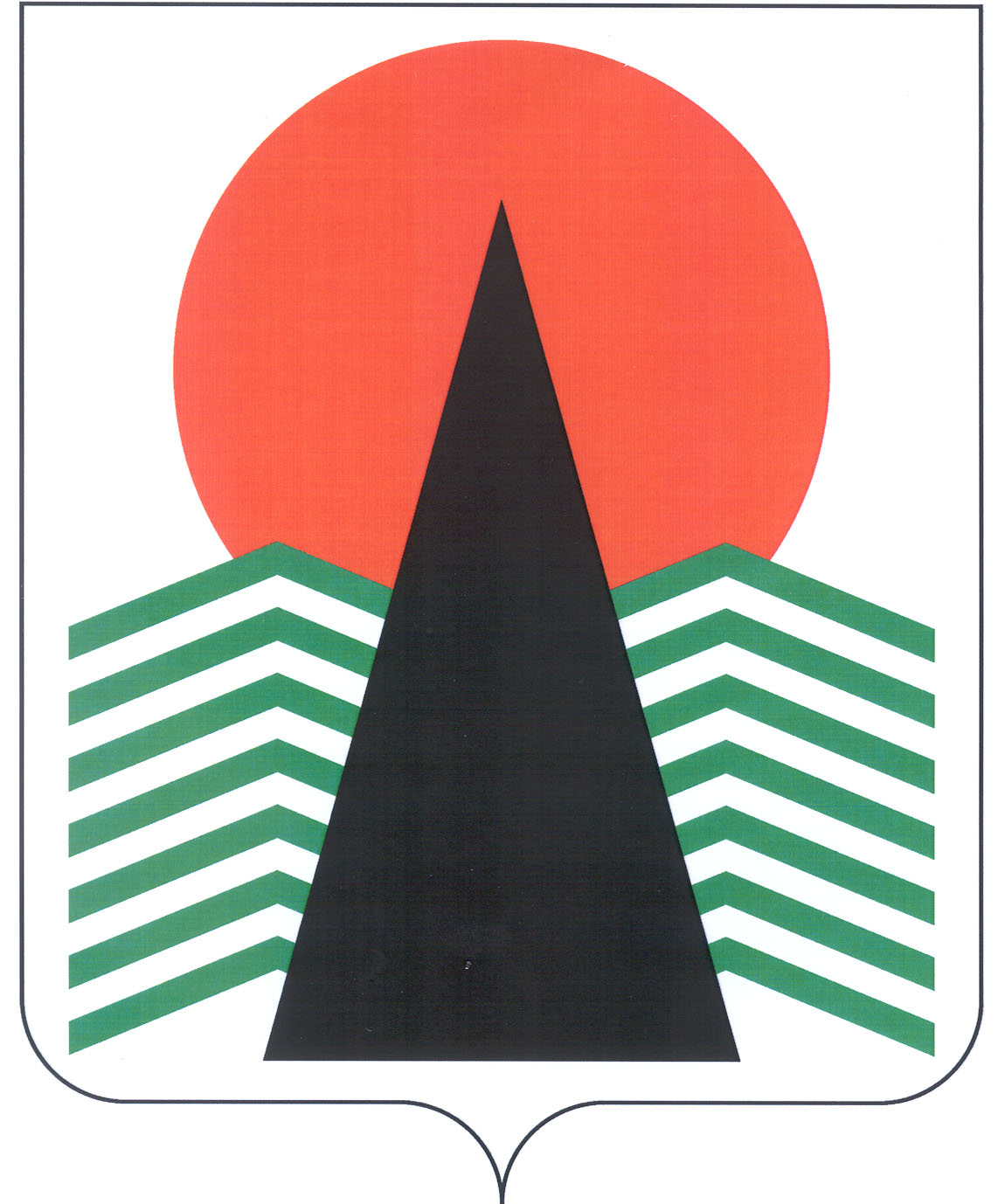 Сельское поселение СингапайНефтеюганский районХанты-Мансийский автономный округ – ЮграСОВЕТ ДЕПУТАТОВСЕЛЬСКОГО ПОСЕЛЕНИЯ СИНГАПАЙРЕШЕНИЕ30.03.2022                                                                                       № 177О внесении изменений в решение Совета депутатов сельского поселения Сингапай от 09.10.2014 № 302 «Об утверждении Порядка подготовки, утверждения местных нормативов градостроительного проектирования сельского поселения Сингапай   и внесения изменений в них»             В соответствии с частью 8 статьи 29.4 Градостроительного кодекса Российской Федерации, статьей 8 Закона Ханты-Мансийского автономного округа – Югры от 18.04.2007 №39-оз «О градостроительной деятельности на территории Ханты-Мансийского автономного округа – Югры» (в ред. от 23.12.2021 №109-оз) Уставом муниципального образования сельское поселение Сингапай, Совет депутатовРЕШИЛ:Внести в решение Совета депутатов сельского поселения Сингапай от 09.10.2014  № 302 «Об утверждении Порядка подготовки, утверждения местных нормативов градостроительного проектирования сельского поселения Сингапай   и внесения изменений в них» изменения, изложив приложение к решению в новой  редакции согласно приложению. Считать утратившим силу решение Совета депутатов сельского поселения Сингапай от 23.03.2015  № 41 «О внесении изменений в решение Совета депутатов сельского поселения Сингапай от 09.10.2014 № 302 «Об утверждении Порядка подготовки, утверждения местных нормативов градостроительного проектирования сельского поселения Сингапай   и внесения изменений в них»Настоящее решение подлежит официальному опубликованию (обнародованию) в бюллетене «Сингапайский вестник», вступает в силу после официального опубликования (обнародования).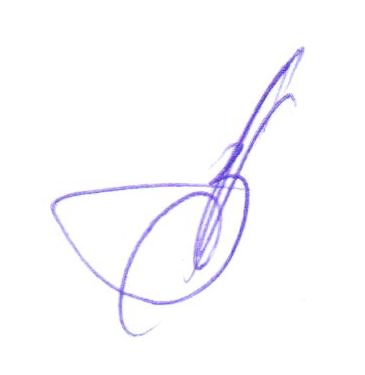 Глава сельского  поселения                                                В.Ю.КуликовПриложение к решению Совета депутатов сельского поселения Сингапайот 30.03.2022 № 177Порядок    подготовки, утверждения местных нормативов градостроительного проектирования сельского поселения Сингапай и внесения изменений в них 1. Настоящий Порядок подготовки, утверждения местных нормативов градостроительного проектирования сельского поселения Сингапай и внесения изменений в них (далее – Порядок) разработан в соответствии с частью 8 статьи 29.4 Градостроительного кодекса Российской Федерации.2. Настоящий Порядок определяет процедуру подготовки, утверждения местных нормативов градостроительного проектирования сельского поселения Сингапай и внесения изменений в них.3. Подготовка местных нормативов осуществляется Администрацией сельского поселения Сингапай.4. Подготовка местных нормативов градостроительного проектирования сельского поселения Сингапай (далее - местные нормативы) осуществляется на основании решения, принятого в форме постановления администрации сельского поселения Сингапай. В решении о подготовке местных нормативов определяются порядок, сроки работ по подготовке местных нормативов и ответственные лица за подготовку местных нормативов.Указанное постановление подлежит размещению на официальном сайте органов местного самоуправления сельского поселения Сингапай в сети «Интернет» и опубликованию в бюллетене «Сингапайский вестник».  5. Подготовка местных нормативов осуществляется с учетом:1) социально-демографического состава и плотности населения на территории сельского поселения Сингапай;2)	стратегии социально-экономического развития муниципального образования и плана мероприятий по ее реализации (при наличии);3) предложений органов местного самоуправления и заинтересованных лиц.6. Проверка на соответствие местных нормативов требованиям Градостроительного кодекса Российской Федерации проводится в процессе  подготовки.7. Администрация сельского поселения Сингапай обеспечивает размещение проекта местных нормативов на официальном сайте органов местного самоуправления сельского поселения Сингапай в сети «Интернет» и официальное опубликование в бюллетене «Сингапайский вестник» не менее чем за два месяца до их утверждения.8. Местные нормативы утверждаются Администрацией сельского поселения Сингапай. Решение об утверждении местных нормативов градостроительного проектирования сельского поселения Сингапай принимается в форме постановления администрации сельского поселения Сингапай.9. Утвержденные местные нормативы подлежат размещению в федеральной государственной информационной системе территориального планирования в срок, не превышающий пяти дней со дня утверждения указанных нормативов.10. Внесение изменений в местные нормативы осуществляется в порядке, установленном для подготовки, утверждения местных нормативов.